Right Hand Rule Practice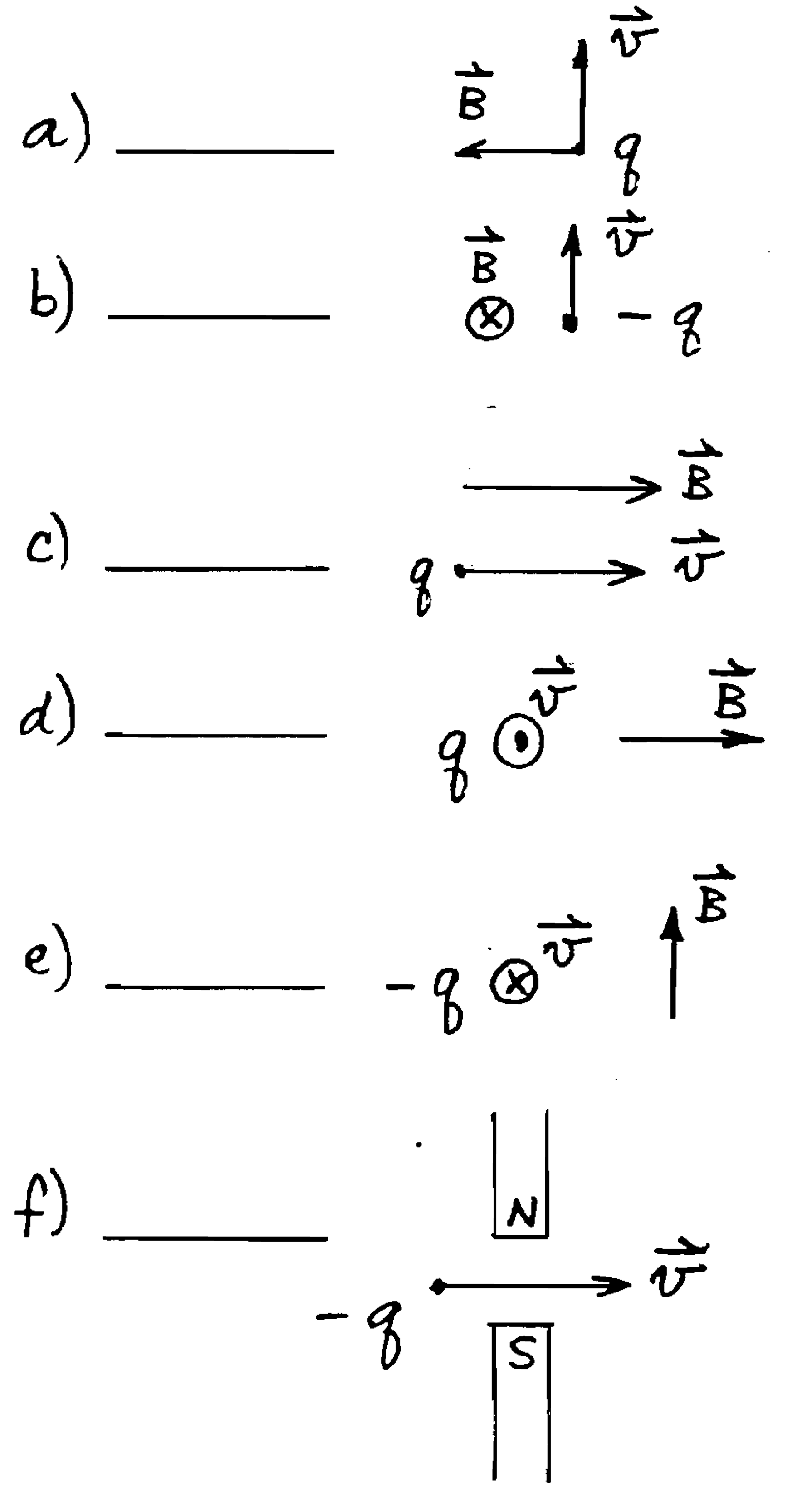 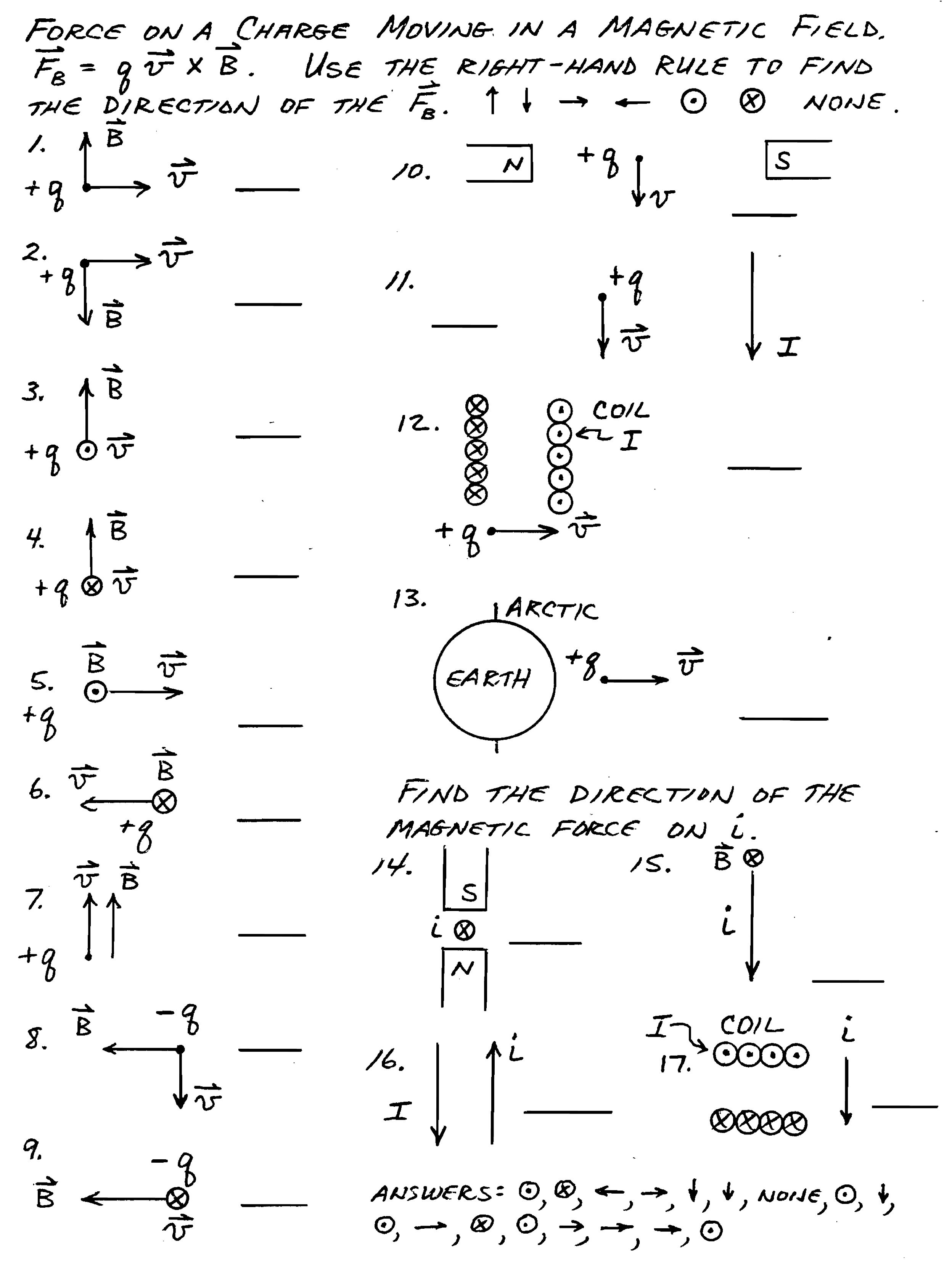 